Муниципальное бюджетное дошкольное образовательное учреждение«Детский сад «Сказка» города Николаевска»Николаевского муниципального района Волгоградской областиУтверждено:Заведующий МБДОУ «Сказка»______________ Т.В. МеденцоваКонспект НОД для детей младшей группы на тему:«Мы юные пожарные»/в рамках проведения месячника по пожарной безопасности/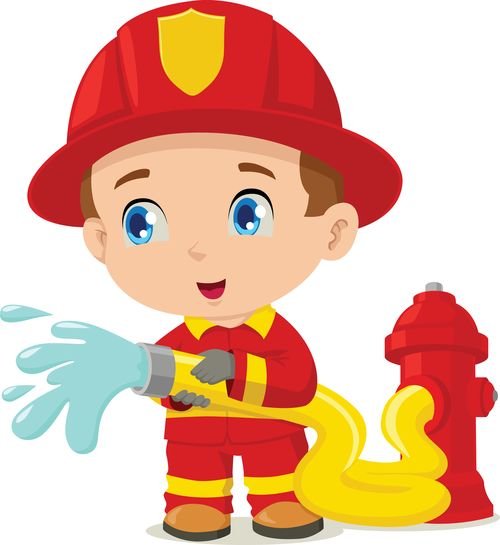 Подготовила:воспитатель I квалификационной категорииКутепова Наталья ВладимировнаОктябрь 2017 годЦель: учить детей правилам пожарной безопасности.Задачи:Образовательные:Обобщить  знания детей о правилах пожарной безопасности, причинах и вещах, которые способствуют возникновению пожара;обобщить  знания детей об одежде пожарного, вещах, которые необходимы ему для работы; учить действовать в экстремальных ситуациях;Развивающие: обобщить знания детей о различных видах транспорта; учить отличать и называть пожарную машину по строению, цвету;Учить ориентироваться в пространстве;Учить дошкольников отвечать на вопросы воспитателя, развивать речь, пополнять словарный запас; учить детей образовывать прилагательные от существительных;Воспитательные:Воспитывать вежливость, учить выполнять трудовые поручения.Предыдущая работа: рассматривание иллюстраций с изображением пожарной машины, изучение стихотворения «Мы в пожарных поиграем ...», беседа о пожарной машине, как нужно вести себя при пожаре, рассматривание иллюстраций «Пожарные работают».Оборудование: игрушка пожарная машина, игрушка-руль, набор «Юный пожарный», материалы для игр «Опасные предметы», «Вещи, которые необходимы пожарному», сирена пожарной машины.Ход занятия1. Организационный момент:Воспитатель с детьми становятся в круг.Воспитатель: Дети, давайте посмотрим, друг на друга, улыбнемся и поздороваемся друг с другом.«Подари улыбку другу»Здравствуй, небо голубое! (руки вверх)Здравствуй, солнце золотое! (руки вперед)Здравствуй, матушка Земля! (руки опущены)Здравствуйте, мои друзья! (руки в стороны)2. Основная часть:Раздается звук сирены.Воспитатель: Что случилось, кто издает такие звуки. Вы не знаете? Давайте поищем.Воспитатель: Ребята, посмотрите, какая необычная машина появилась у нас в группе.Воспитатель: Давайте с вами внимательно рассмотрим ее и расскажем о пожарной машине. Воспитатель: Ребята, скажите мне, какого она цвета? Дети: Красного. Воспитатель: А вы знаете, почему машина окрашена в красный цвет? Дети: Потому что это цвет тревоги, ее хорошо видно.Воспитатель: Еще есть мигалка. Покажите где она. Какого она цвета? Дети: Синего.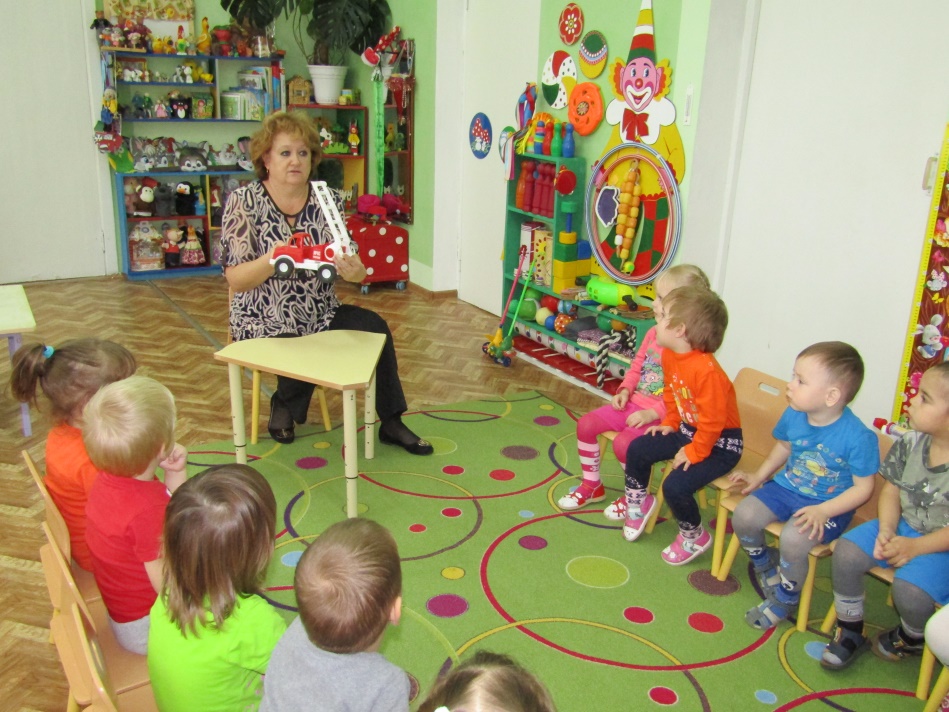 Воспитатель: А как называется эта часть машины и для кого, чего она? Дети: Кабина - для водителя и пожарных, кузов - для пожарного оборудования: цистерн с водой, пожарных рукавов, огнетушителей, пожарной лестницы /если дети затрудняются ответить, воспитатель помогает/.Воспитатель: Ребята, а для чего нужна эта машина? /ответы детей/- Правильно, ребята, чтобы тушить пожар.Воспитатель: А от чего может произойти пожар /ответы детей/.Воспитатель: А сейчас я приглашаю вас поиграть и показать мне опасные предметы, из-за которых может произойти пожар, а от других нет.Дидактическая игра «Опасные предметы»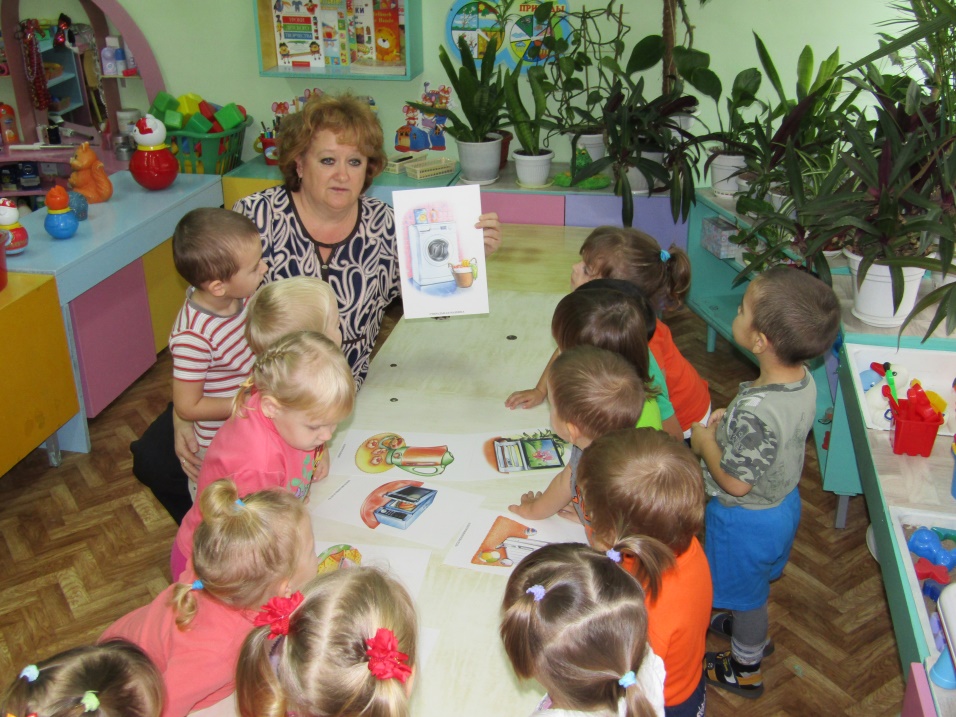 Воспитатель: Молодцы, ребята. Давайте с вами теперь немного отдохнем и поиграем.ФизкультминуткаМы в пожарных поиграем,Быстро шланги размотаем,Вот так, вот так,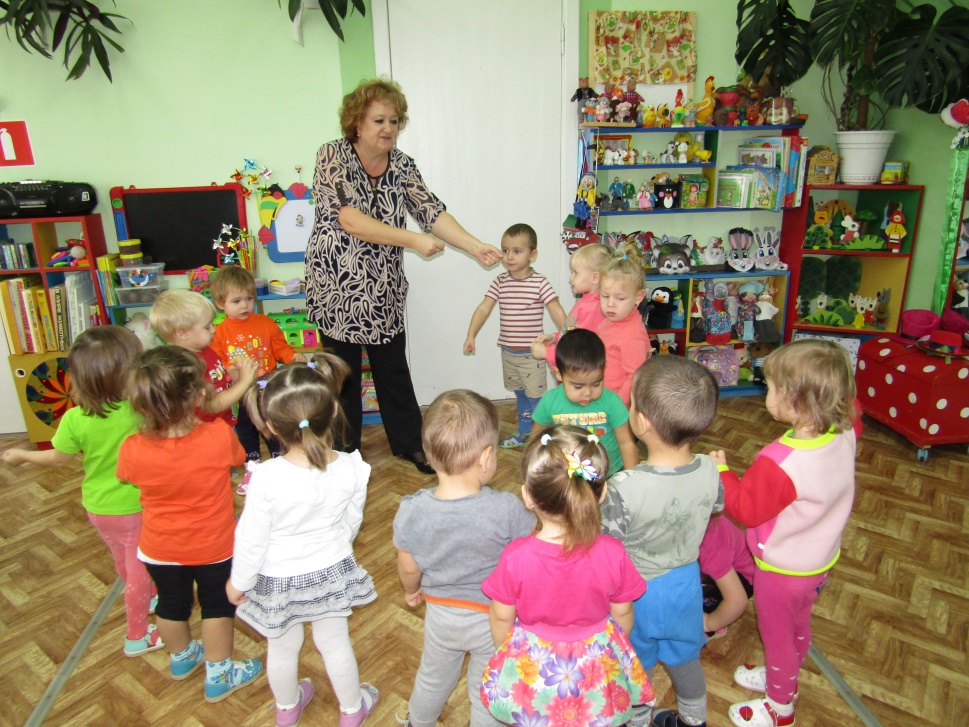 Быстро шланги размотаем.Вот огонь у нас горитБудем мы его гасить,Вот так, вот так,Будем мы его гасить.А теперь мы приседаем,Под диваны заглядываем,Вот так, вот так,Под диваны заглядываем.Вот огонь мы погасили,И на стулья быстро сели.Воспитатель: Молодцы! а сейчас я приглашаю вас к другому столу.Воспитатель: Скажите мне, как этот костюм называется? (Пожарного).- Так, молодцы! А какой он цветом? (Красный).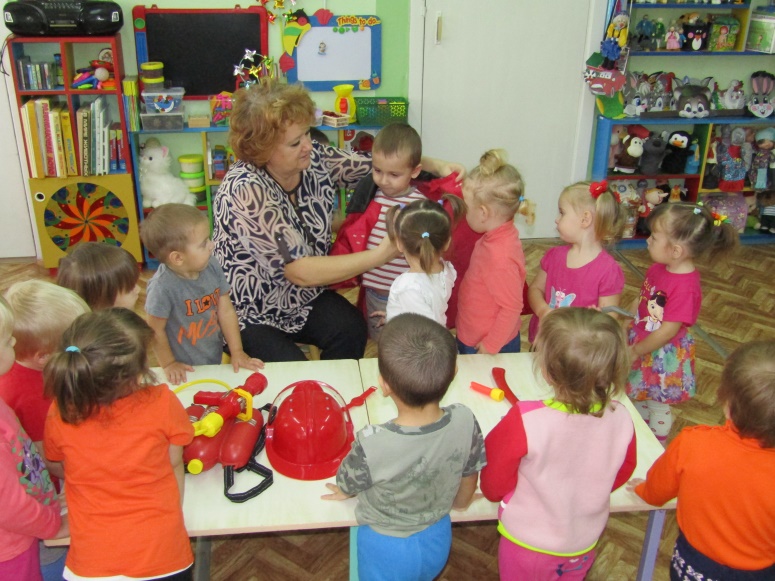 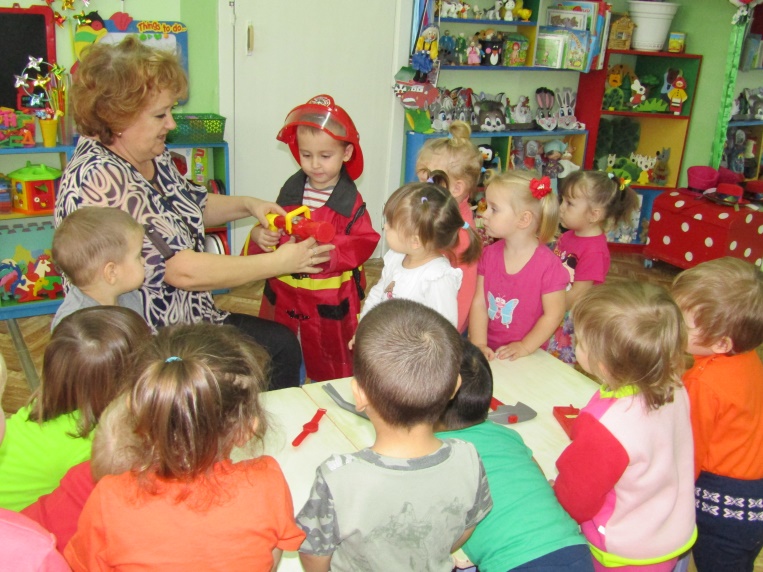 - А что одевают пожарные на голову, когда едут тушить пожар? (каску).- Дети, а зачем он надевает каску? (Для защиты головы от удара, от огня).- А одежда, зачем пожарному? (Для защиты тела и кожи от огня, ожогов).Воспитатель: Молодцы, ребята! Давайте с вами расскажем и покажем, какие вещи необходимы пожарному./Дети составляют вещи и говорят, почему именно эти вещи нужны пожарному на работе/.Воспитатель: Молодцы, правильно все показали. Это  нужно нашим спасателям, чтобы выполнять свою работу.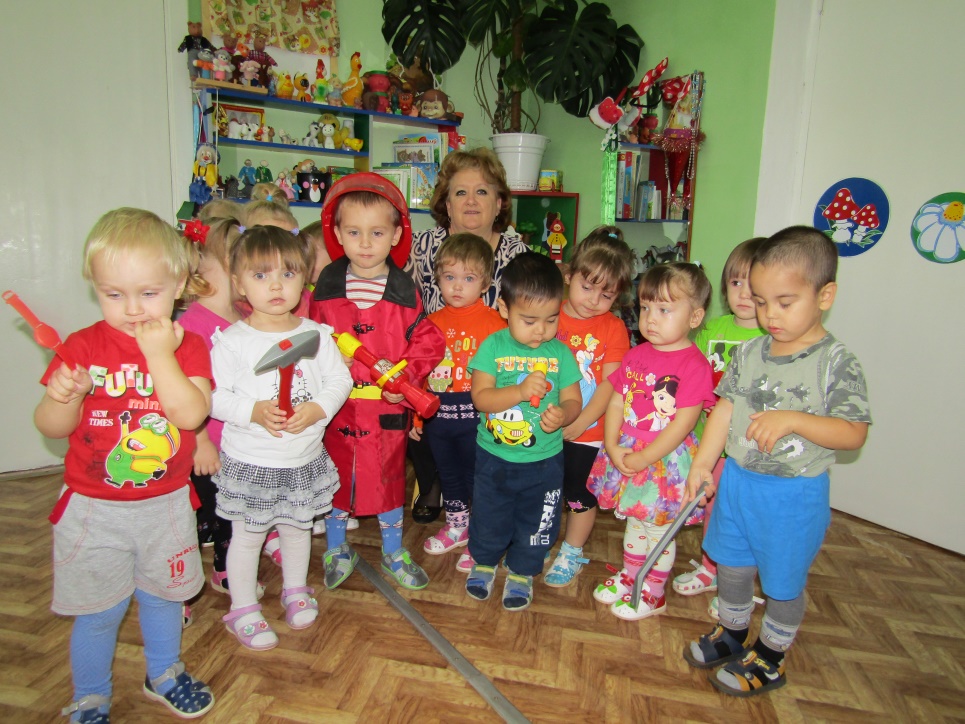 3. Итог. РефлексияВоспитатель: Дети, а что мы сегодня с вами делали? Дети: Были пожарными, тушили огонь.- Скажите мне, а можно играть спичками? Свечой? Почему? Дети: Нельзя, потому что будет пожар.- К кому нужно обращаться, когда случился пожар? Дети: Пожарным.Воспитатель: Запомните ребята, нужно всегда выполнять правила, быть внимательными и не брать огнеопасные предметы в руки.Воспитатель: На этом наше занятие заканчивается.